	(imię i nazwisko kandydata)OŚWIADCZENIEWyrażam zgodę na przetwarzanie moich danych osobowych, w szczególności w postaci imienia, nazwiska, adresu zamieszkania, numeru telefonu oraz adresu poczty elektronicznej w celach związanych z przeprowadzeniem naboru do Sekcji Praw Człowieka Studenckiej Poradni Prawnej UJ na rok akademicki 2021/2022.Oświadczam, iż zapoznałem/am się z treścią klauzuli informacyjnej dot. zasad przetwarzania danych osobowych zawartej na stronie: http://www.poradnia.law.uj.edu.pl/kandydaci/sekcja-praw-czlowieka Kraków, dnia …………………………				(podpis kandydata)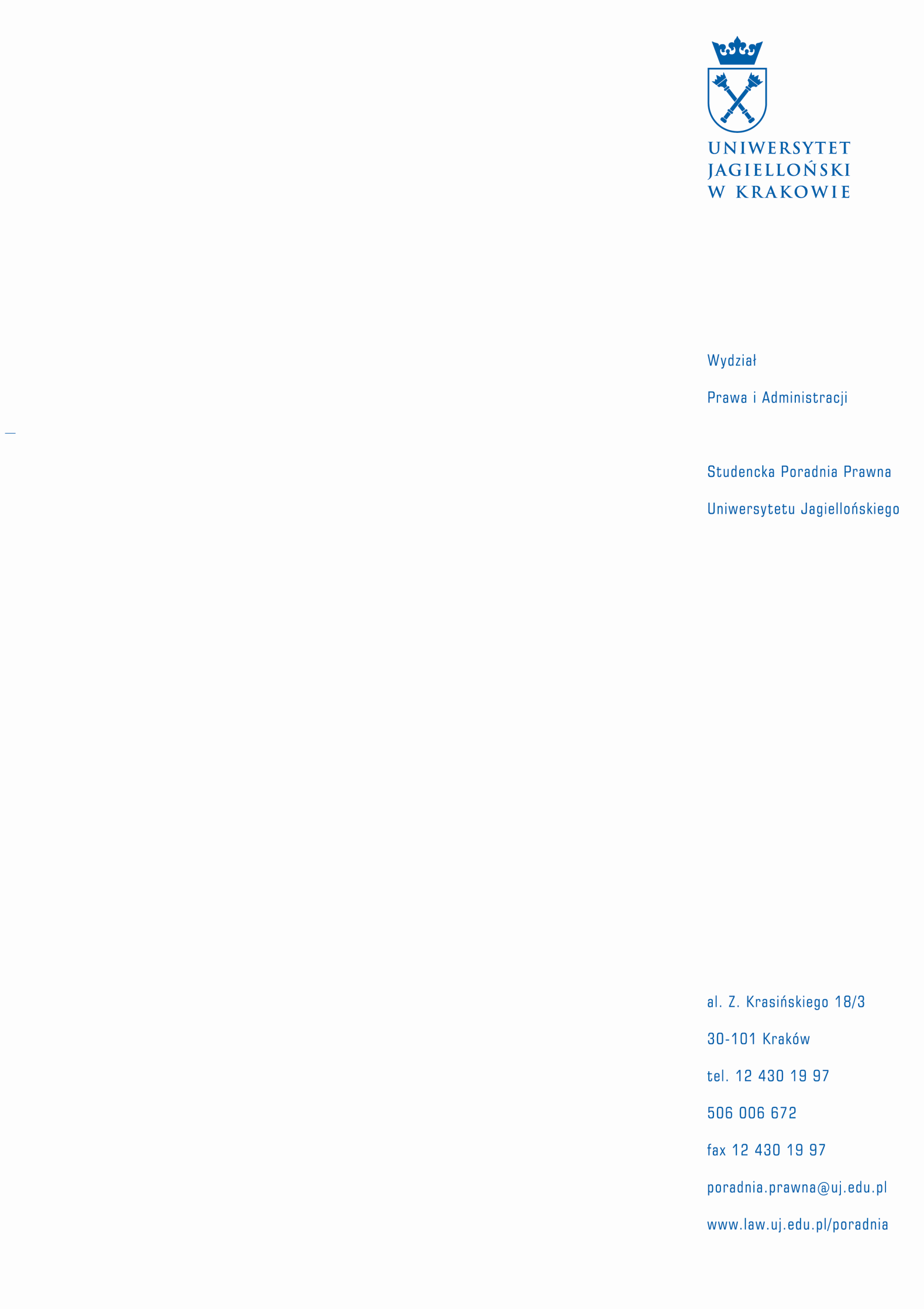 